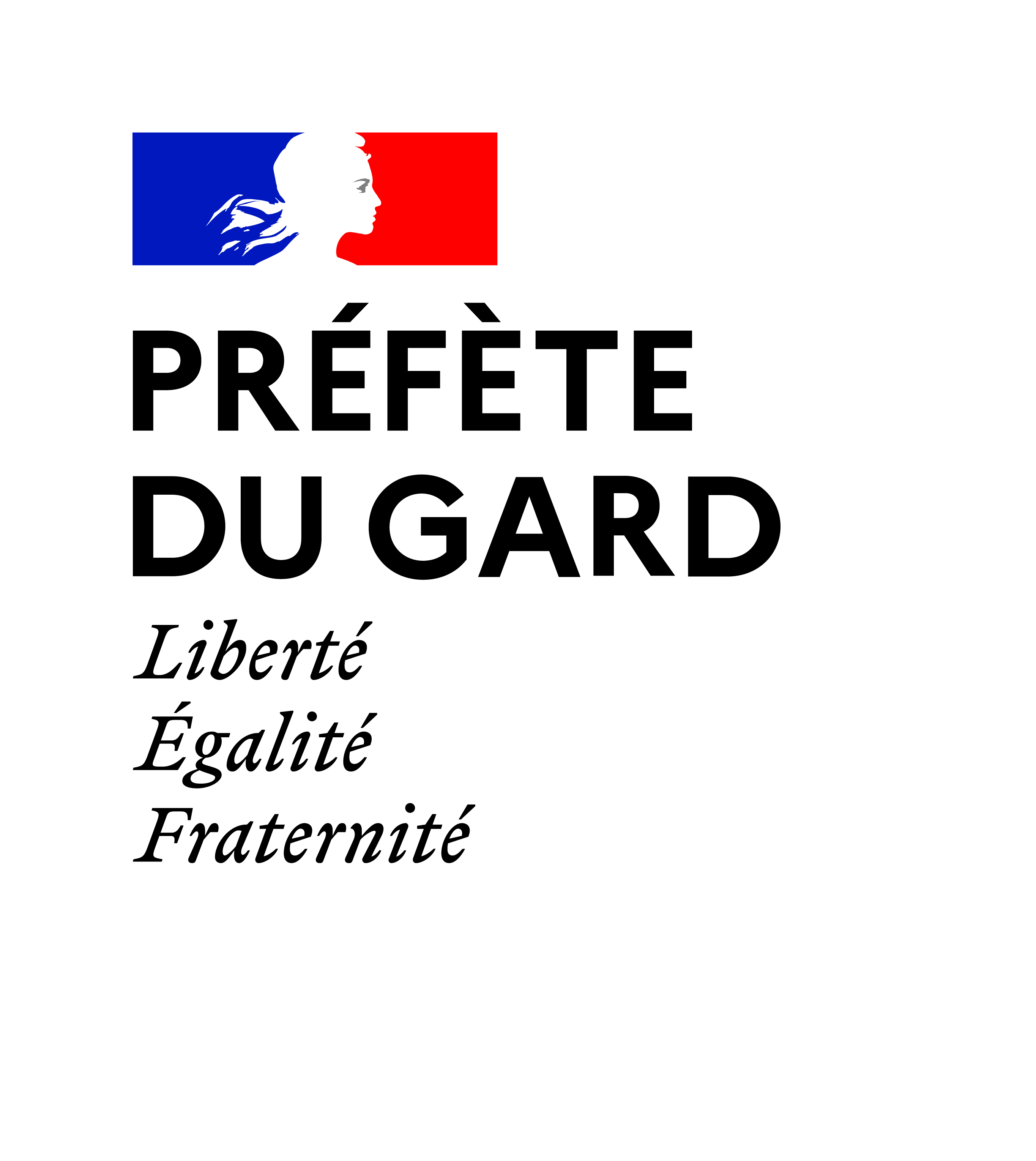 Service départemental à la jeunesse,à l’engagement et aux sportsMEMOIRE DE PROPOSITIONMEDAILLE DE LA JEUNESSE, SPORTS ET DE L’ENGAGEMENT ASSOCIATIFMEDAILLE PROPOSEE :     OR         ARGENT         BRONZE    	LETTRE DE FELICITATIONS   RENSEIGNEMENTS CONCERNANT LE PROPOSANT :Nom, Prénom : 	Qualité : 		Tél :	Adresse complète : 	RENSEIGNEMENTS CONCERNANT LE CANDIDAT :Joindre une photocopie de la carte nationale d’identité (recto-verso)  LISIBLEMadame □	 Monsieur  □ (cocher la case correspondante)Nom : ………………………………………………..   Prénom : ……………………………….……..	Nom de jeune fille :	Date et lieu de naissance : 	à 	(Préciser le département, l’arrondissement pour Paris, Lyon, Marseille) Nationalité : 	     Pour les personnes nées à l’étrangerNom et prénom du père : 		Nom de jeune fille et prénom de la mère :………………………………………………			……….…………………………			Adresse complète (préciser le département et pour Paris, Lyon et Marseille, indiquer l'arrondissement) :- Profession :	(Retraité, indiquer l’ancienne profession)- Fonctionnaire :	oui       (fournir justificatif)          non    - Militaire :		oui       (fournir justificatif)          non    - Distinctions déjà obtenues : SERVICES BENEVOLES RENDUS A LA CAUSE ASSOCIATIVEPour une candidature à une lettre de félicitationsPour la candidature à l’échelon BRONZEPour la candidature à l’échelon OR ou ARGENTIndiquer les services NOUVEAUX rendus depuis l'attribution de l'échelon précédent :Ancienneté dans l'échelon précédent (Or ou argent) : …	…………années.NOM - Prénom du candidat :Avis de l’Inspecteur Académique – Directeur des services départementaux de l’éducation nationale du Gard (IA-DASEN)  Favorable					 Défavorable		L’ IA - DASEN	Commentaires :		 Nîmes, le 		-  Avis de la préfète du Gard : Favorable					 Défavorable			La préfète du Gard	Commentaires :		Nîmes, le 	Médailles Jeunesse et sportsAnnée d’obtentionAutres distinctionsAnnée d’obtentionPréciser en toutes lettres les noms des associations ou/et structures, la nature et la durée des fonctions remplies et les périodes correspondantesPréciser en toutes lettres les noms des associations ou/et structures, la nature et la durée des fonctions remplies et les périodes correspondantesPréciser en toutes lettres les noms des associations ou/et structures, la nature et la durée des fonctions remplies et les périodes correspondantesPériodes / D a t e sFonctions exercées et nature des services rendusFonctions exercées et nature des services rendusPréciser en toutes lettres les noms des associations ou/et structures, la nature et la durée des fonctions bénévoles et les périodes correspondantesPréciser en toutes lettres les noms des associations ou/et structures, la nature et la durée des fonctions bénévoles et les périodes correspondantesPréciser en toutes lettres les noms des associations ou/et structures, la nature et la durée des fonctions bénévoles et les périodes correspondantesPériodes / D a t e sFonctions exercées et nature des services rendusFonctions exercées et nature des services rendusPériodes / DatesNature des services rendus